Word 2010 nabízí velmi širokou škálu nástrojů pro práci s obrázky. Po vložení obrázku do dokumentu se automaticky zobrazí karta Nástroje obrázku/Formát na pásu karet. Tato karta se zobrazí, pokud je obrázek označen (pokud je na něj kliknuto).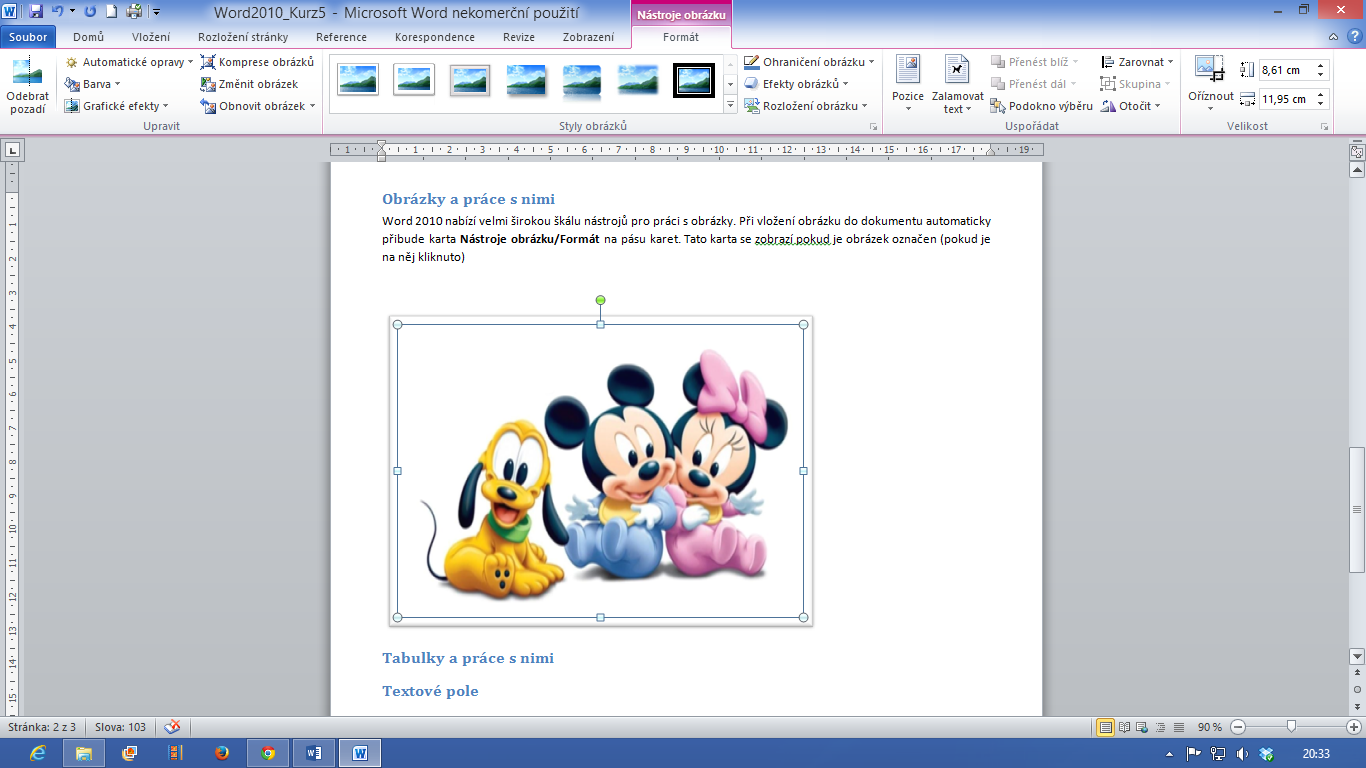 Obrázek 1 Karta Nástroje obrázku/Formát Skupina Úpravy = Změna rozměrů, OříznutíPo označení obrázku myší zobrazí se okolo obrázku rámeček a něm několik bodů - v rozích a uprostřed stran. Tyto body slouží ke změně velikosti obrázku. Pomocí zeleného kolečka nad obrázkem je možné obrázek natočit. Přesné nastavení velikosti lze provádět na kartě Nástroje obrázku/Formát → skupina Velikost. Další rozšířené nastaví velikosti je možné po kliknutí na tlačítko .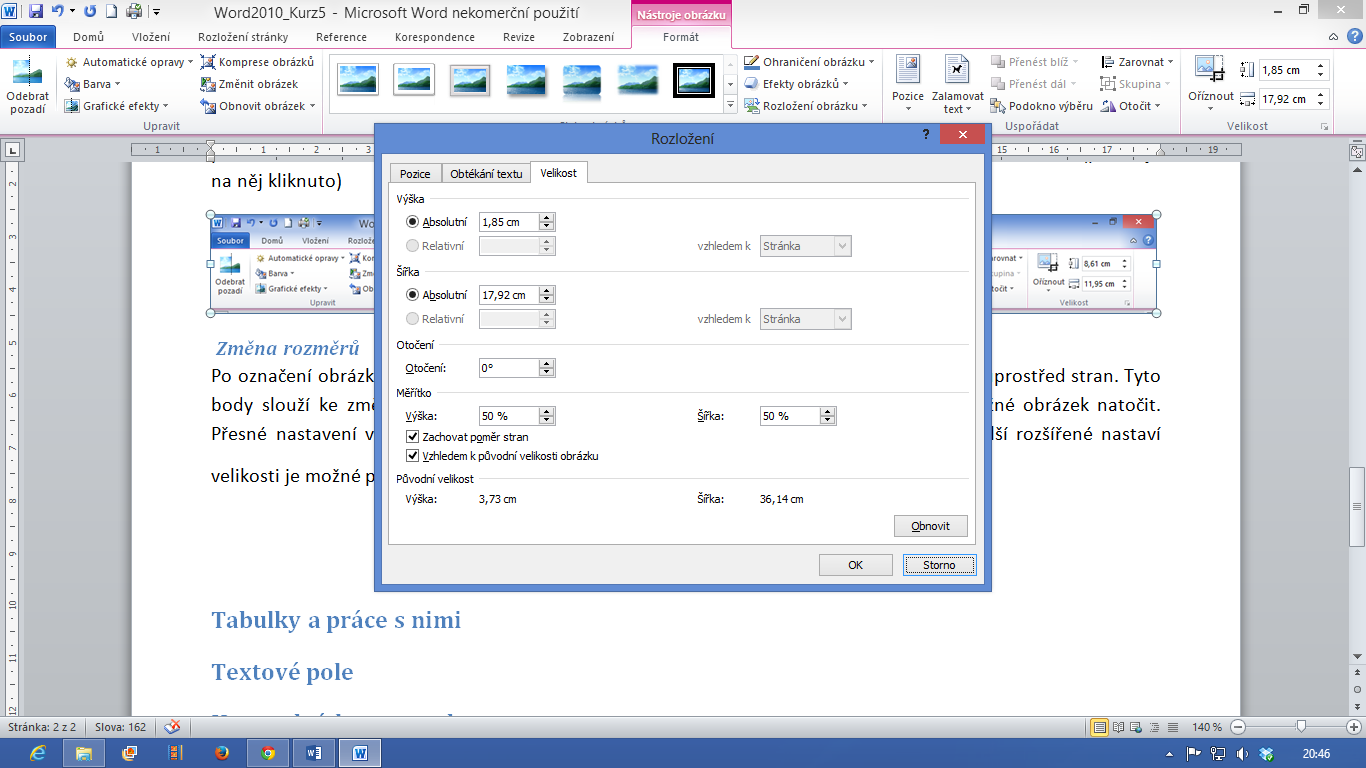 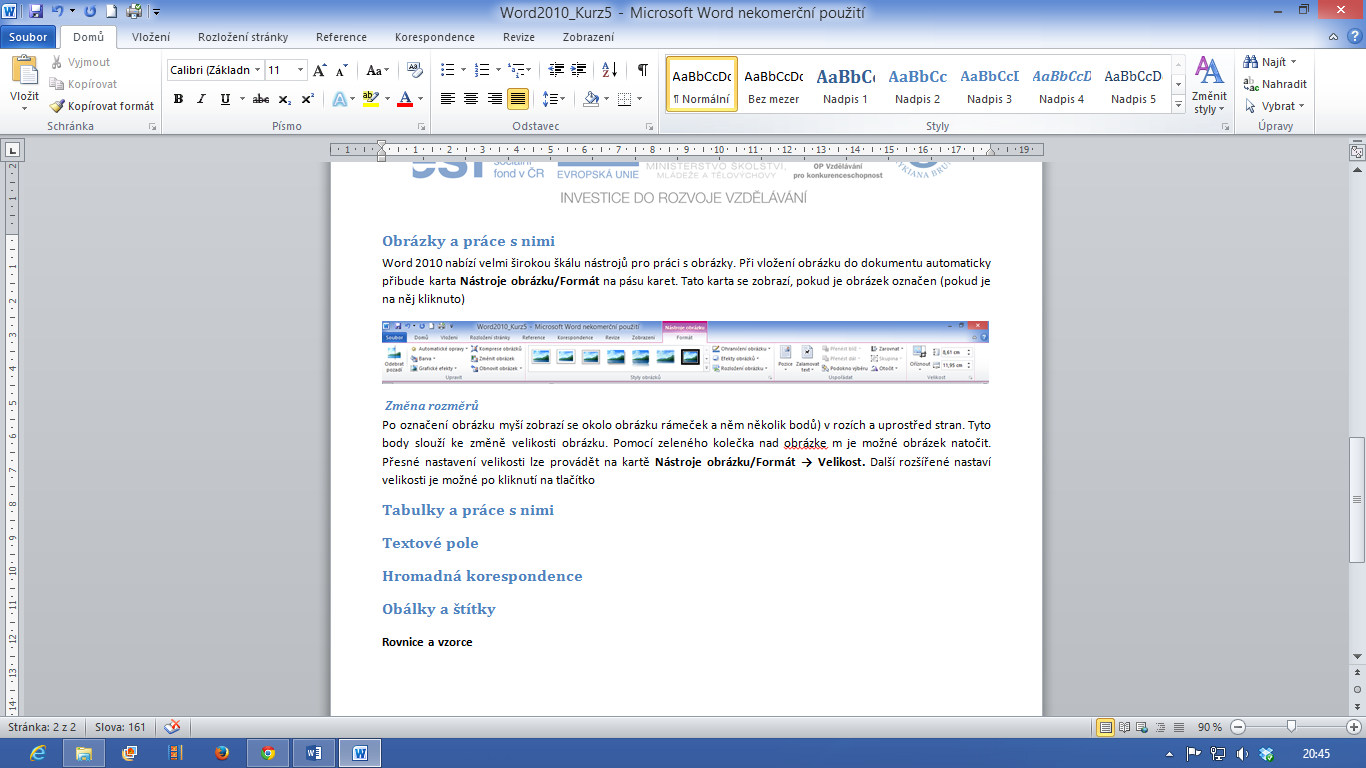 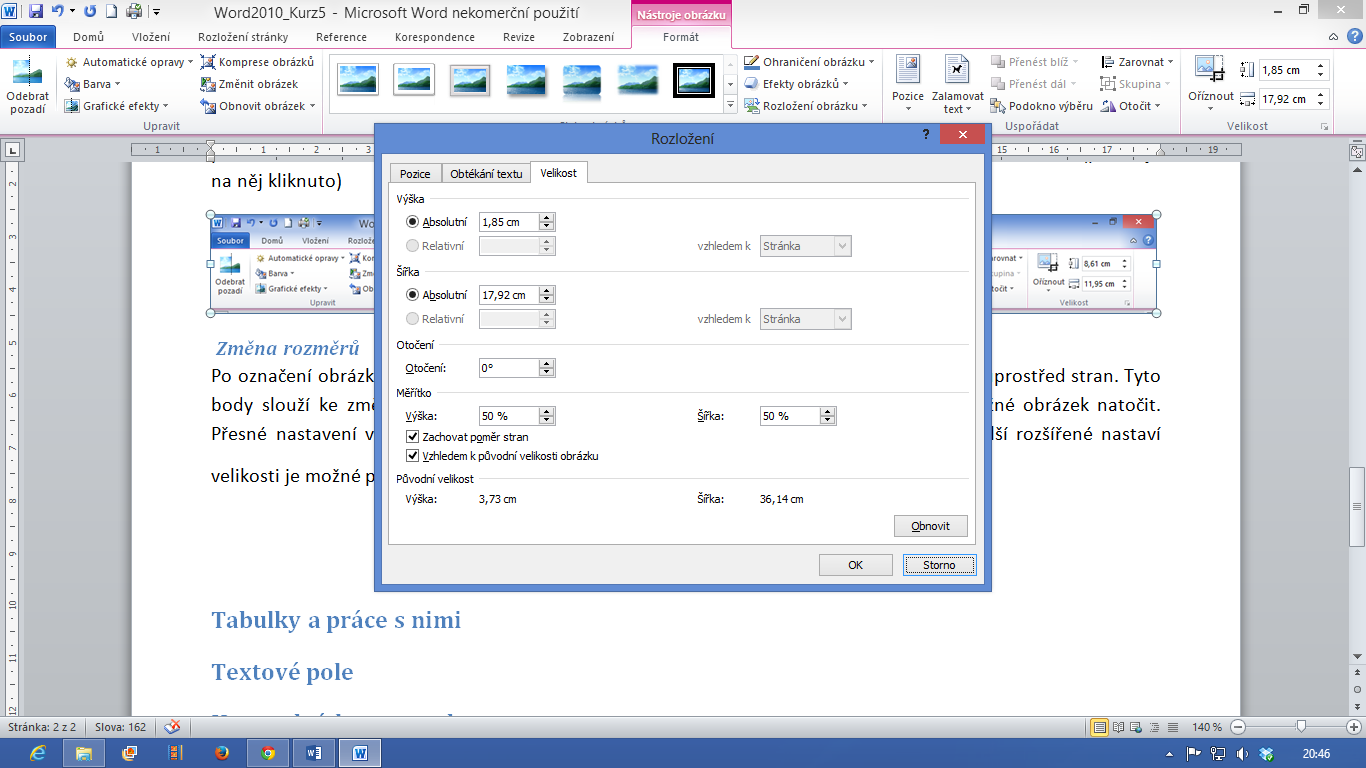 Word 2010 umožňuje jednoduchým způsobem obrázek oříznout nebo vyříznout pouze požadovanou část obrázku. Tuto užitečnou funkci je možné najít na opět na kartě Nástroje obrázku/Formát → skupina Velikost → tlačítko Oříznout. Okolo obrázku se vytvoří černé čáry v rohu a uprostřed stran, které po označení myší lze posouvat a tím ořezávat obrázek. Další možnosti oříznutí jsou k dispozici po kliknutí na tlačítko Oříznout (ořez dle nabídky tvarů, ořez dle poměru stran).Skupina Uspořádat = Obtékání, uspořádáníTlačítko Pozice  - nastavení pozice obrázku na stránce 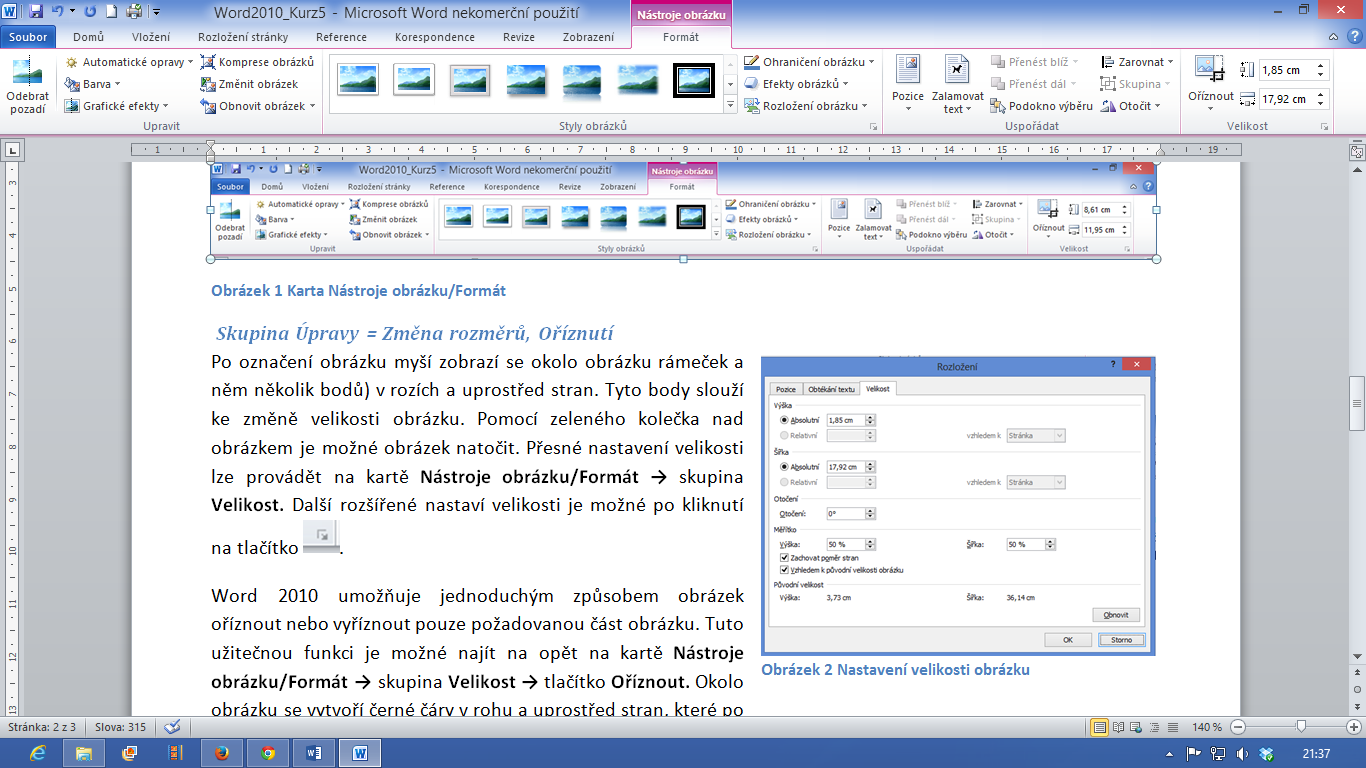 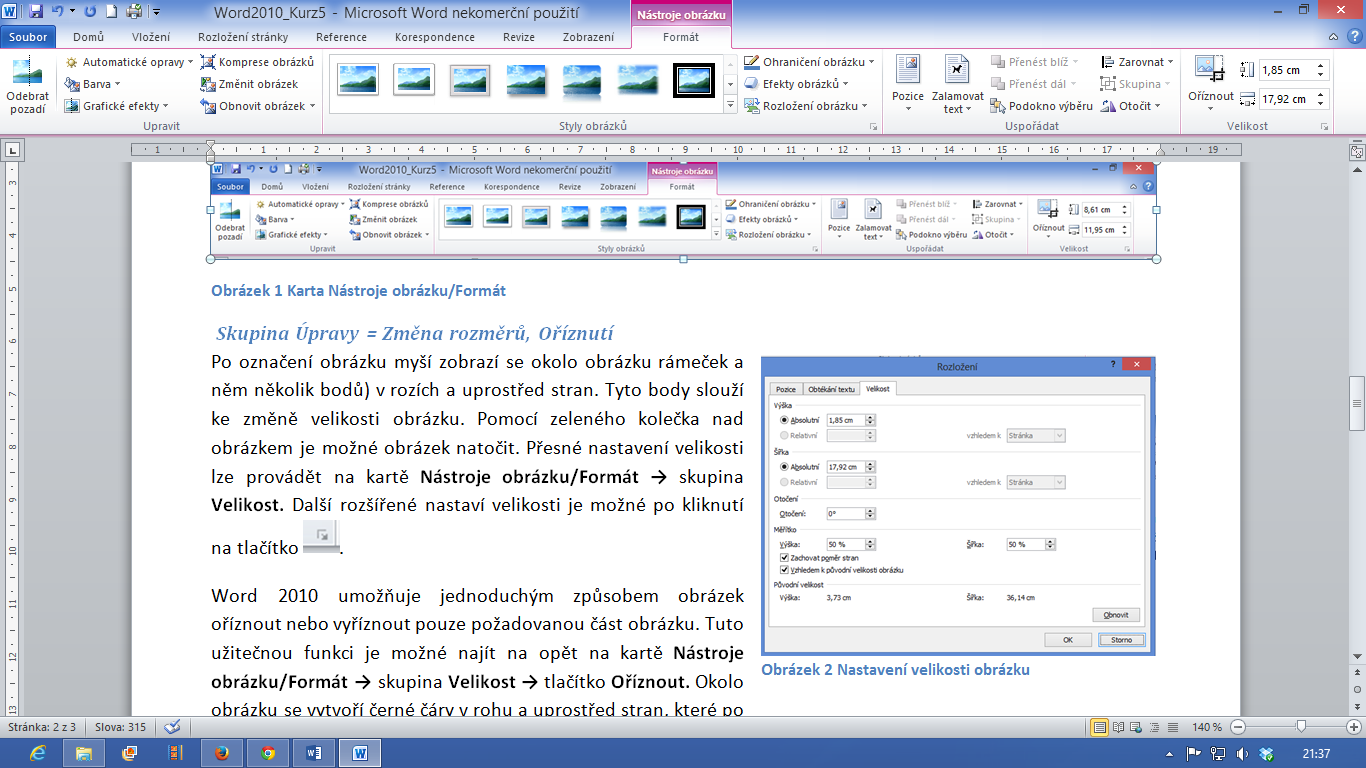 Tlačítko Zalamovat text -  nastavení obtékání textuPřenést blíž, Přenést dál – nastavení překryvu obrázků a textu Skupina – seskupení objektů dohromady (například obrázek a textové pole, tak aby byly vždy neoddělitelně u sebe, dva obrázky POZOR nesmí být nastaveno zalamování textu -  Rovnoběžně s textemOtočení – Otočení o 90°  - vlevo, vpravo; otočení svisle nebo vodorovněSkupina Styly obrázků = ohraničení, efektyZde je možné nastavit ohraničení obrázku. Je možné si vybrat nějakou z přednastavených variant, nebo si vytvořit svoje vlastní ohraničení a efekty obrázku. 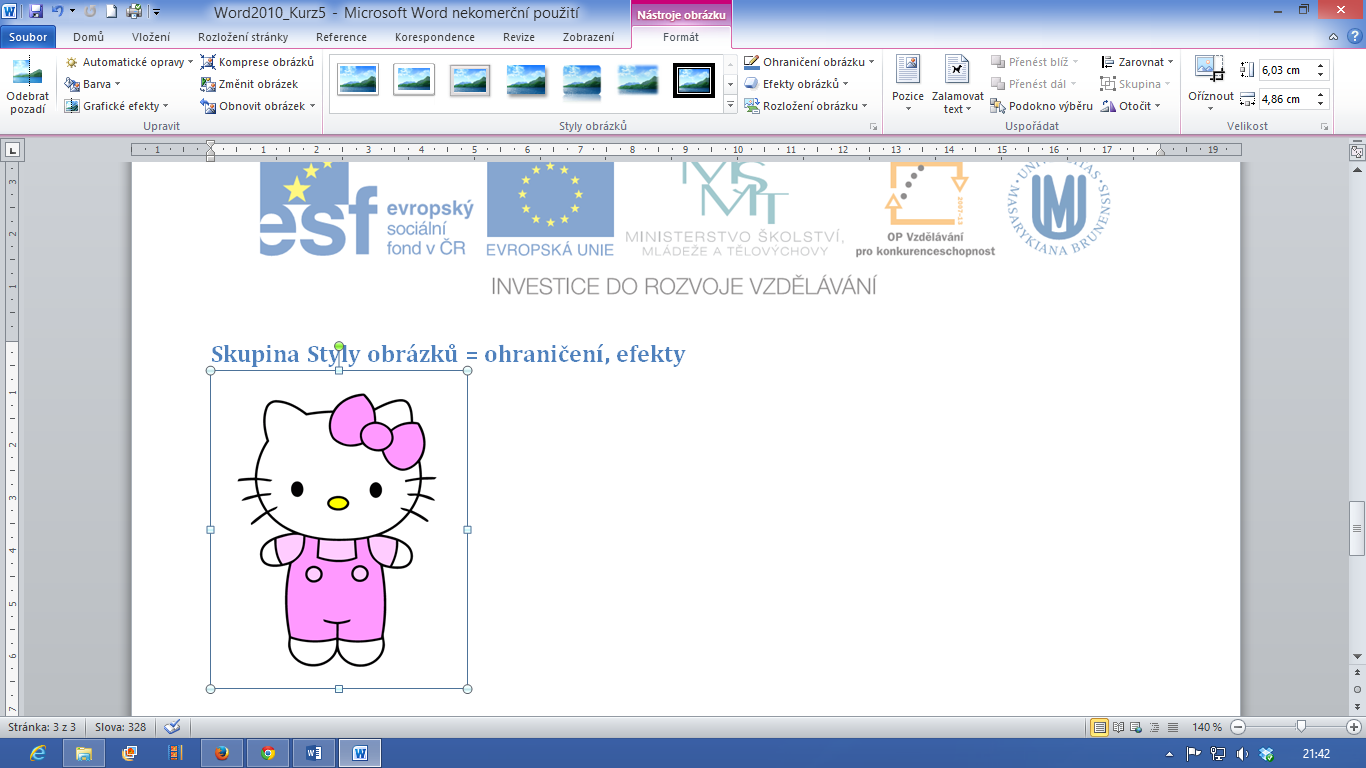 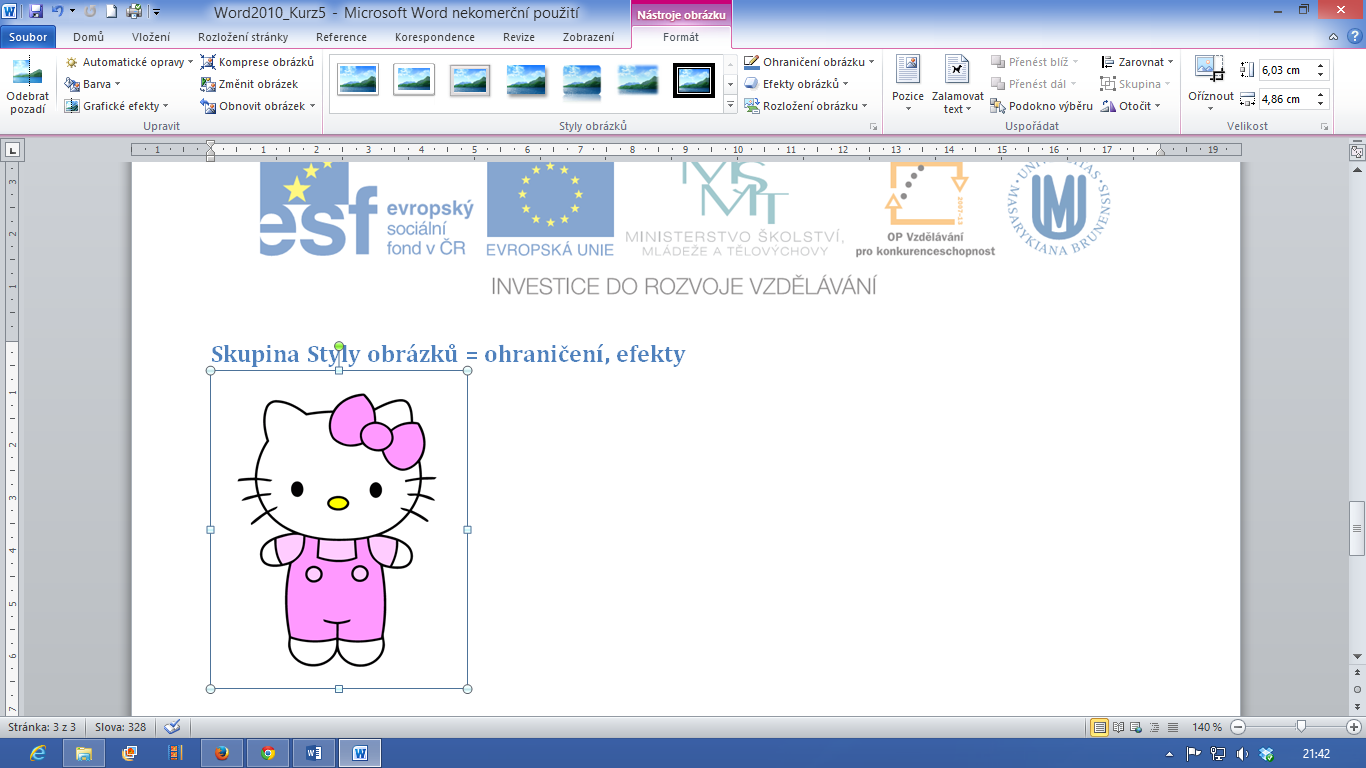 Skupina Upravit V této skupině jsou dostupné nástroje pro specifickou úpravu obrázku. Je možné využít tlačítko automatické opravy, nebo vlastní nastavení barvy nebo grafických efektů. 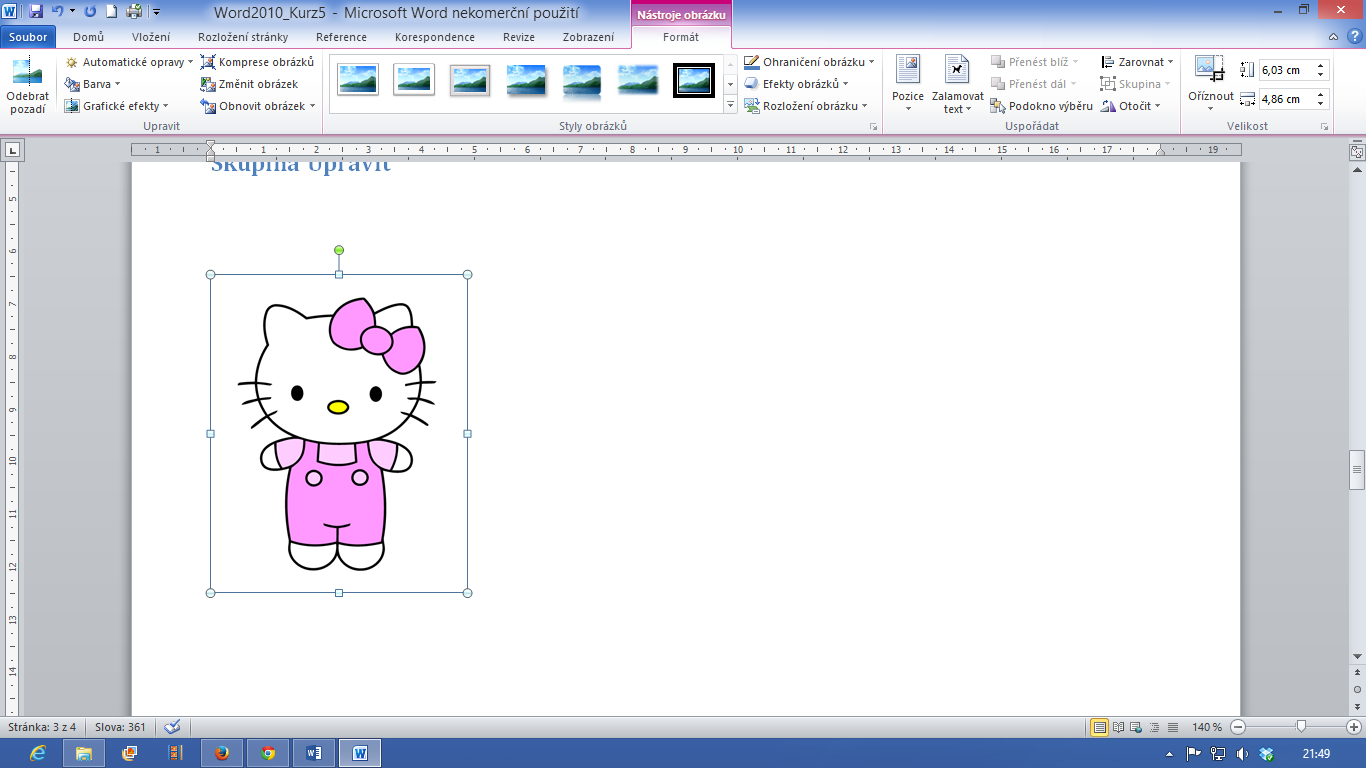 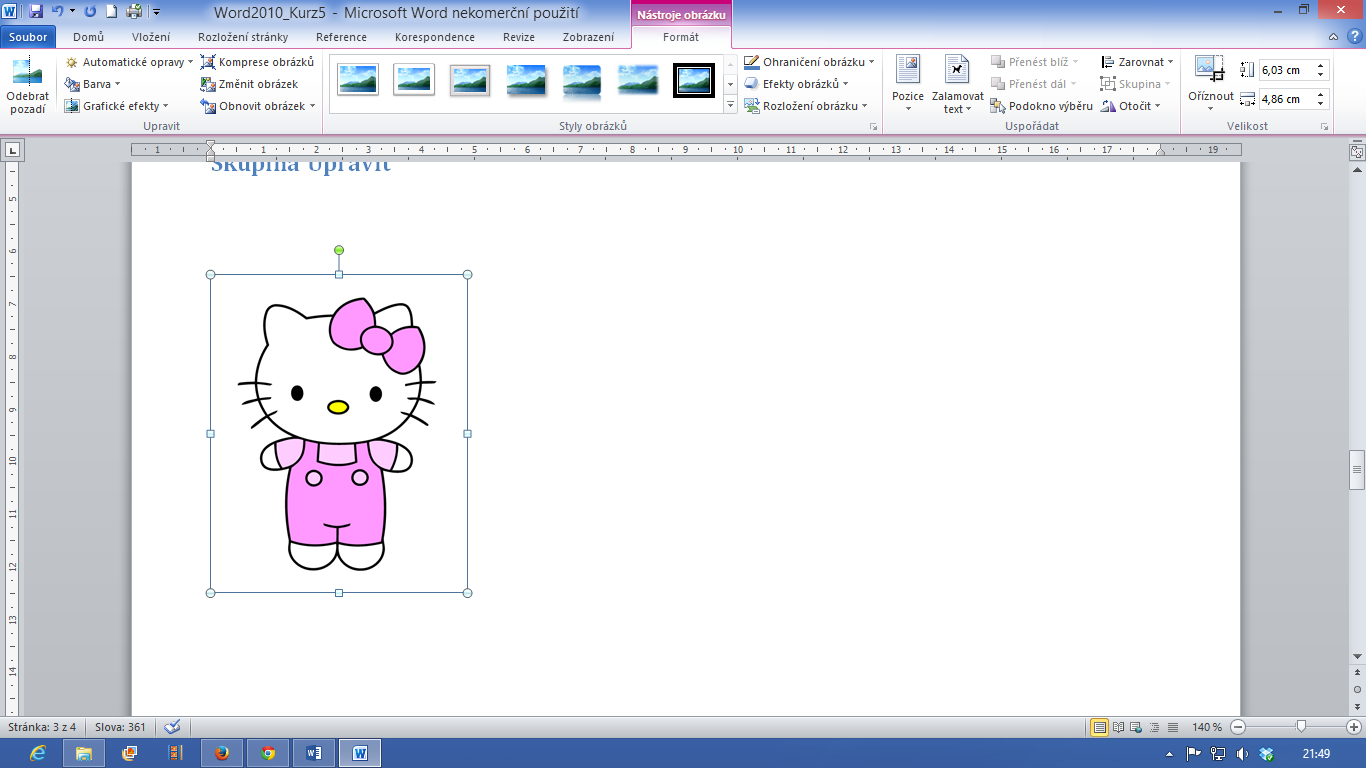 Užitečnou funkcí je zde Komprese obrázků. Tato funkce upraví (zmenší) všechny obrázky v dokumentu na zvolenou úroveň. Tlačítkem Změnit obrázek můžeme vybraný obrázek zaměnit za jiný. Všechny změny provedené v programu jsou vratné, k tomu slouží tlačítko Obnovit obrázek.Seznam obrázků Při vložení obrázků je možné pravým tlačítkem myši na obrázku Vložit titulek obrázku. Takto je zajištěno automatické číslování obrázků a následně je pak možné vygenerovat seznam obrázků (karta Revize – skupina Titulky – tlačítko Vložit seznam obrázků).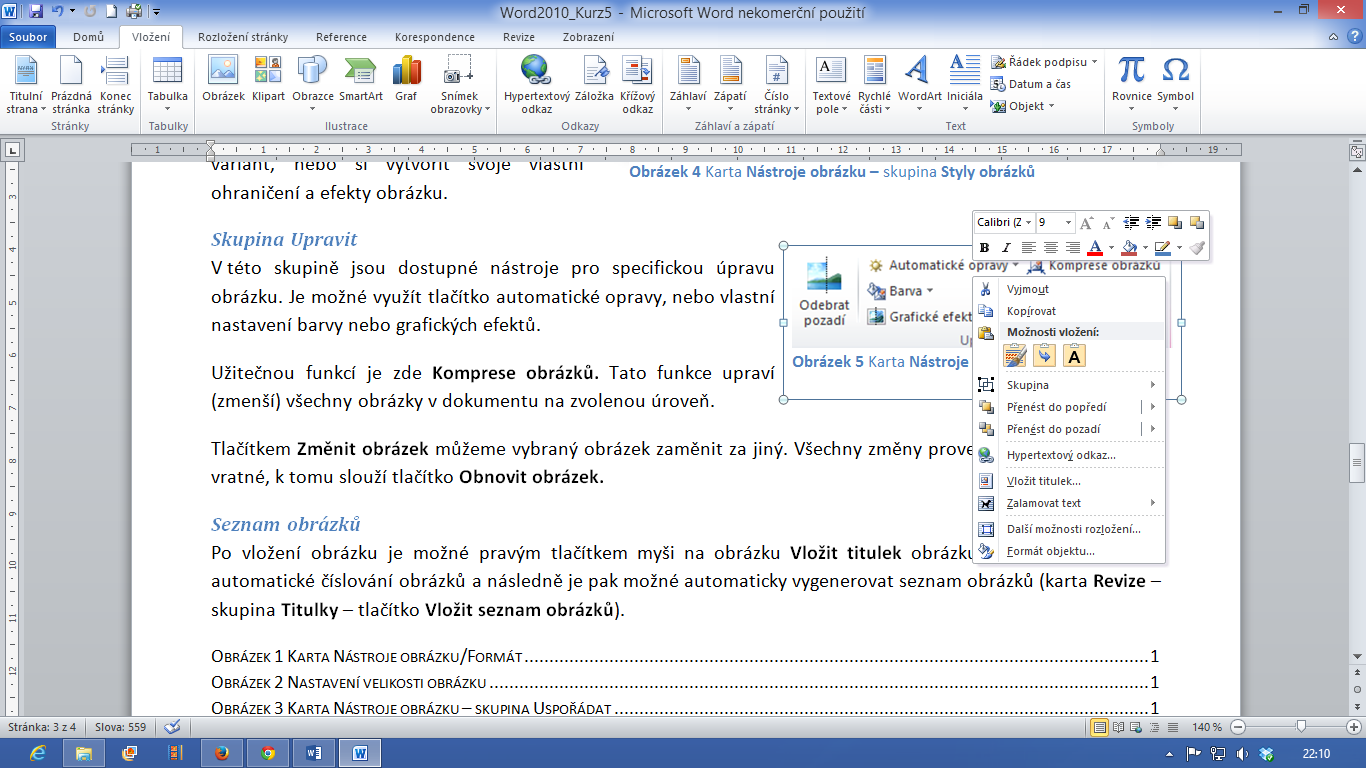 Obrázek 1 Karta Nástroje obrázku/Formát	1Obrázek 2 Nastavení velikosti obrázku	1Obrázek 3 Karta Nástroje obrázku – skupina Uspořádat	1Obrázek 4 Karta Nástroje obrázku – skupina Styly obrázků	2Obrázek 5 Karta Nástroje obrázku – skupina Upravit	2Obrázek 6 Nabídka pro pravé tlačítko myši na obrázku	2Word umožňuje využívat dva typy tabulek. Tabulky vytvořené přímo ve Wordu – jednoduché tabulkyTabulky vytvořené v Excelu a vloženy do dokumentu Word (pokud je vyžíváno vzorců a výpočtů)Vložení tabulky na kartě Vložení – skupina Tabulky – tlačítko Tabulka. Označením určitého počtu čtverečků se vytvoří základní „korpus“ tabulky, který je dále možné upravit. Po vložení tabulky a následně kdykoliv při jejím označením se objeví nová karta na pásu karet Nástroje tabulky (Návrh, Rozložení). Karta Nástroje tabulky - Návrh 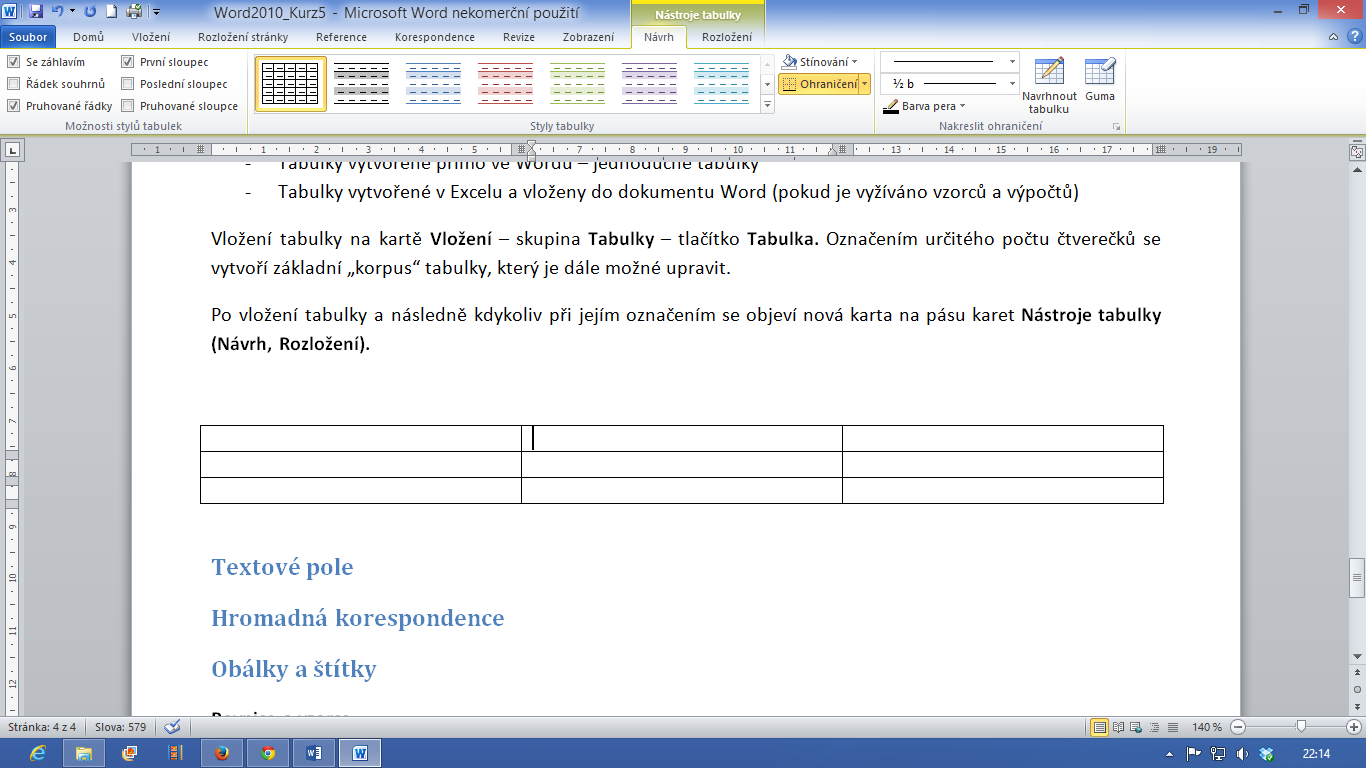 Na této kartě se nastavuje vizuální stránka tabulky – Možnosti stylů tabulek, Styl tabulky, Nakreslit ohraničení. Je možné si vybrat z mnoha přednastavených stylů, případně styly upravit nebo si vytvořit styl vlastní.Tabulka 1 Zkušební tabulkaKarta Nástroje tabulky -  Rozložení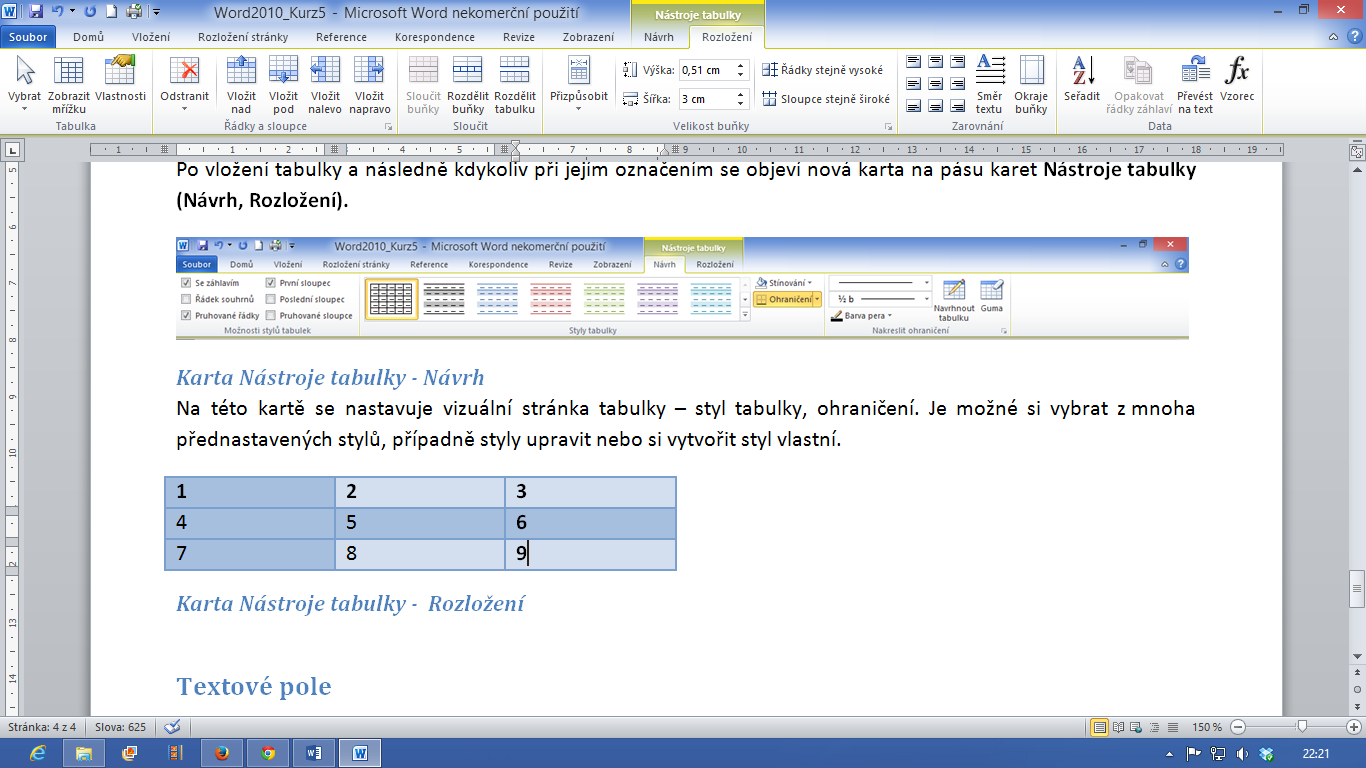 Karta Rozložení umožňuje nastavení buněk tabulky:vkládání, odstranění, sloučení, výška buňky, šířka buňky, umístění textu v tabulce, směr textu v buňcePro jednoduchou práci daty v tabulce jsou funkce ve skupině Data:Tabulka 2 čísla a písmenaSeřadit (Seřadí text podle abecedy nebo seřadí číselná data),Opakovat řádky záhlaví (opakuje řádek záhlaví na každé stránce tabulky),Převést na text (Převede tabulku na prostý text)Vzorec (Umožní vložit jednoduchý vzorec pro výpočet) – v případě nutnosti použití vzorců doporučuji tabulku vytvořit v Excelu a následně vložit do dokumentu. Seznam tabulek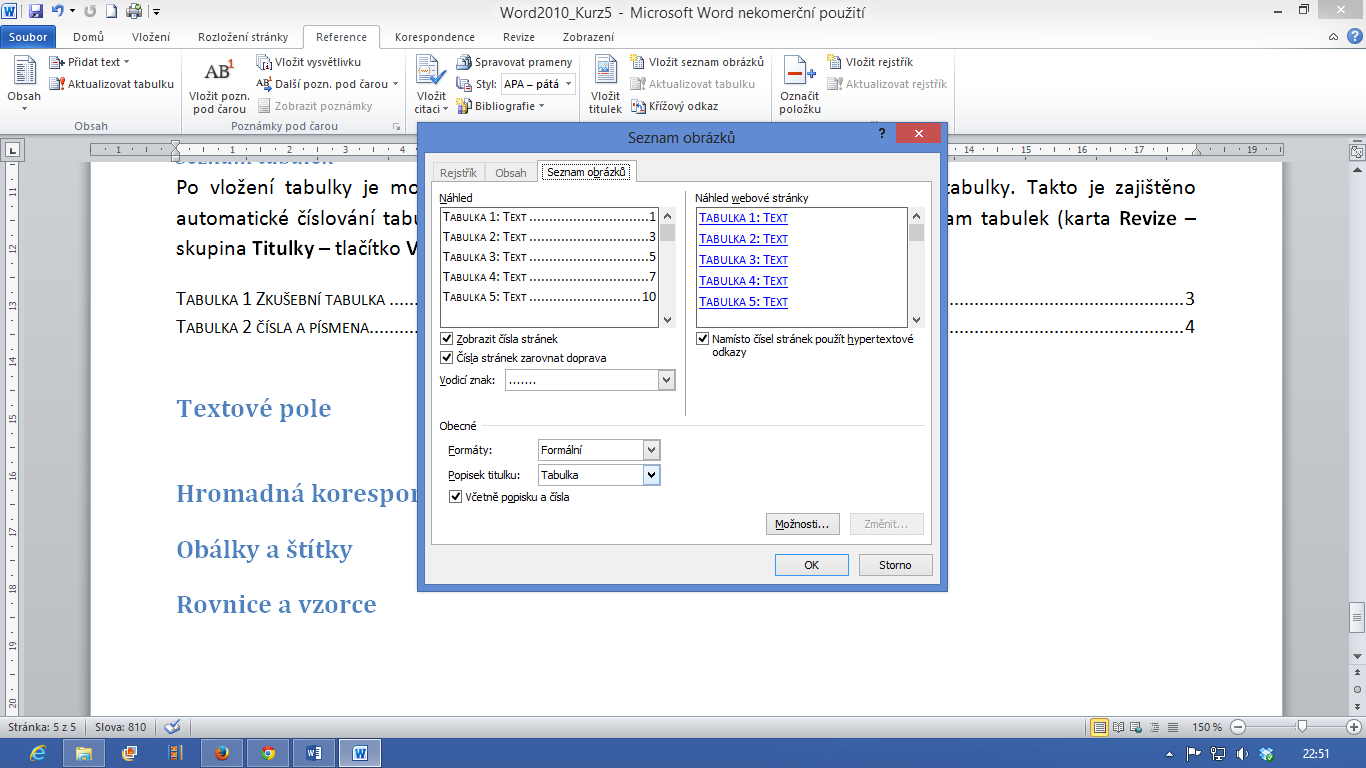 Po vložení tabulky je možné pravým tlačítkem myši na obrázku Vložit titulek tabulky. Takto je zajištěno automatické číslování tabulek a následně je možné vygenerovat seznam tabulek (karta Revize – skupina Titulky – tlačítko Vložit seznam obrázků). U položky Popis titulku je nutno zvolit požadovaný titulek, pro který chceme generovat seznam. Tabulka 1 Zkušební tabulka	3Tabulka 2 čísla a písmena	4Textové pole je objekt, který umožňuje umístit a zadat text na libovolné místo v dokumentu systému Microsoft Office 2010. Vložení textového pole - na kartě Vložení - skupina Text - tlačítko Textové pole a potom na příkaz Nakreslit textové pole. Po vložení textového pole a jeho označení se zobrazí nová karta Nástroje kreslení na pásu karet. 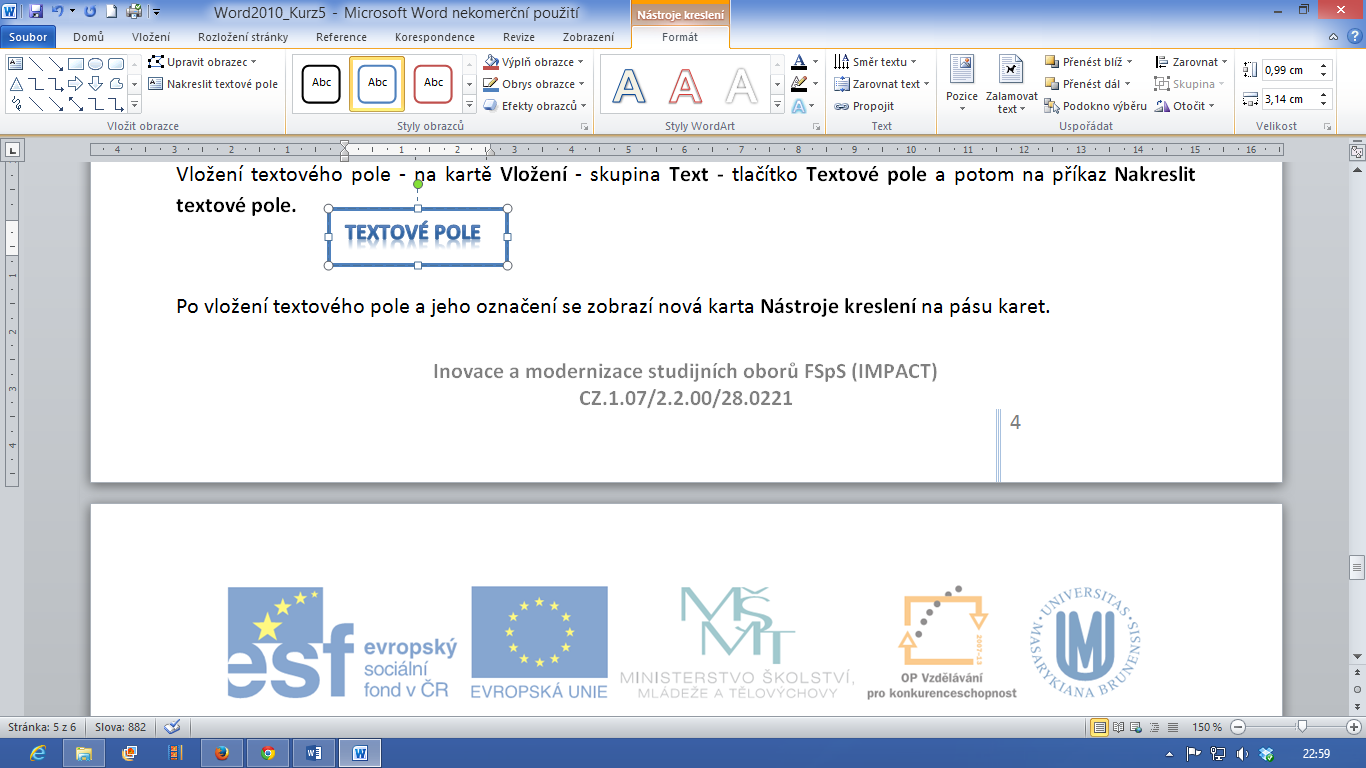 Na této kartě jsou nastavení, styly a možnosti textového pole. Nástroje pro hromadnou korespondenci je možné využít v případě, kdy chceme připravit dokumenty pro větší množství adresátů. Hromadná korespondence umožňuje automatické vytvoření a tisk personifikovaných dopisů se stejným obsahem, obálek a adresních štítků apod. Informace použité při personifikaci mohou pocházet z různých zdrojů.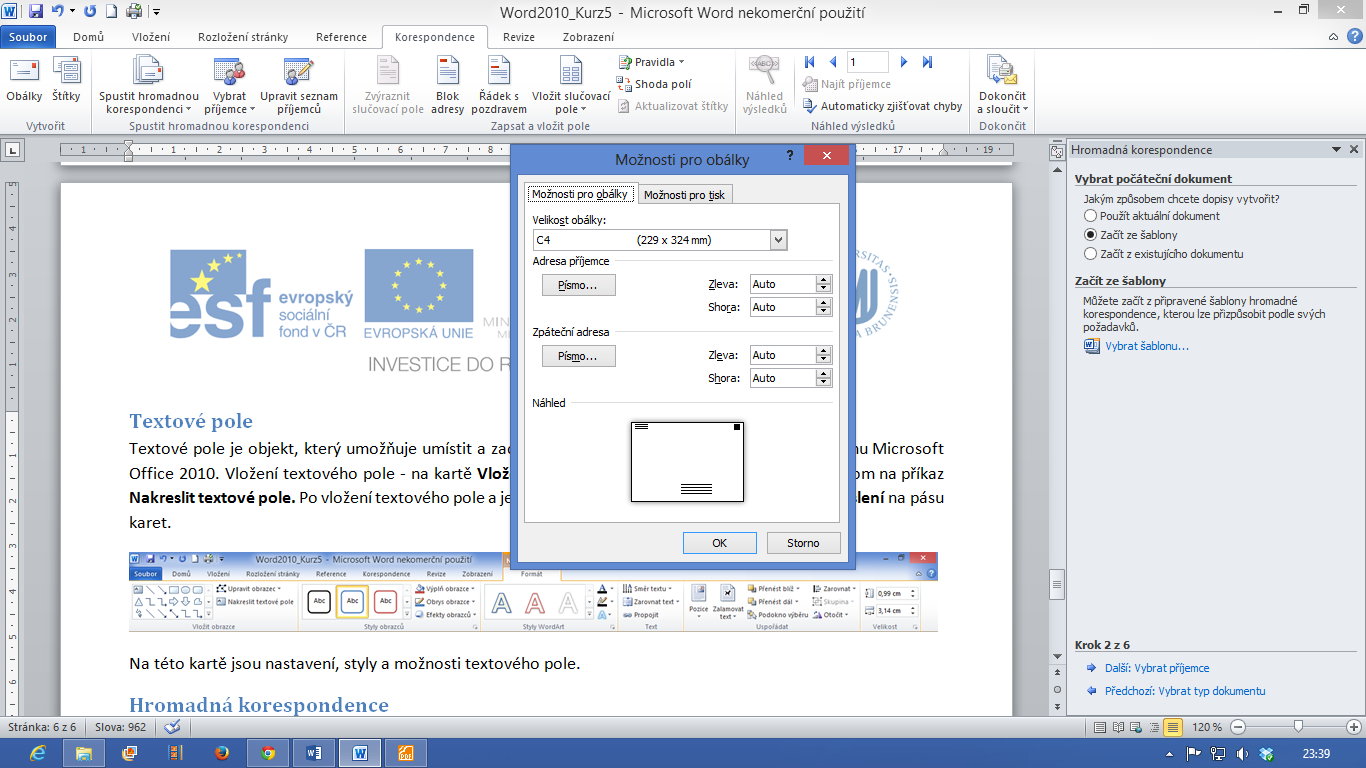 Postup vytvoření obálky pomocí hromadné korespondence:Karta Hromadná korespondence - skupina Spustit hromadnou korespondenci položka Obálky…Vyskočí okno Možnosti pro obálky, kde je možné nastavit velikost obálky, okraje a možnosti pro tiskDále pomocí tlačítka Vybrat příjemce vybrat seznam adresátů nebo jej vytvořitNásledně vložit na požadované místo Blok adresy, nebo slučovací pole, za tyto položky budou vloženy položky se seznamu adresátůTlačítko Náhled výsledků ve skupině Náhled výsledků umožňuje kontrolu vytvořené adresy, pomocí šipek je pak možné vložené adresáty procházet.Posledním krokem je tlačítko Dokončit a sloučit:Upravit jednotlivé dokumenty – vytvoří nový dokument Tisk dokumentů – vytvořené dokumenty pošle přímo do tiskárny Odeslat e-mailové zprávy – odešle e-mailemVložit rovnice a vzorce do dokumentu byl dříve problém. Byl k tomu potřeba speciální nástroj – Editor rovnic. Word 2010 však obsahuje velmi pokročilý editor rovnic, který umožňuje do textu vložit i velmi složité rovnice. Vložení rovnice:Karta Vložení – skupina Symboly – tlačítko Rovnice  Je možné vložit jednu z nabízených rovnic a upravit, nebo zvolit tlačítko Vložit novou rovnici a rovnici kompletně vytvořit. Po vložení a označení rovnice myší se zobrazí nová karta Nástroje rovnice/Návrh. Na této kartě jsou symboly a struktury pro tvorbu rovnice. 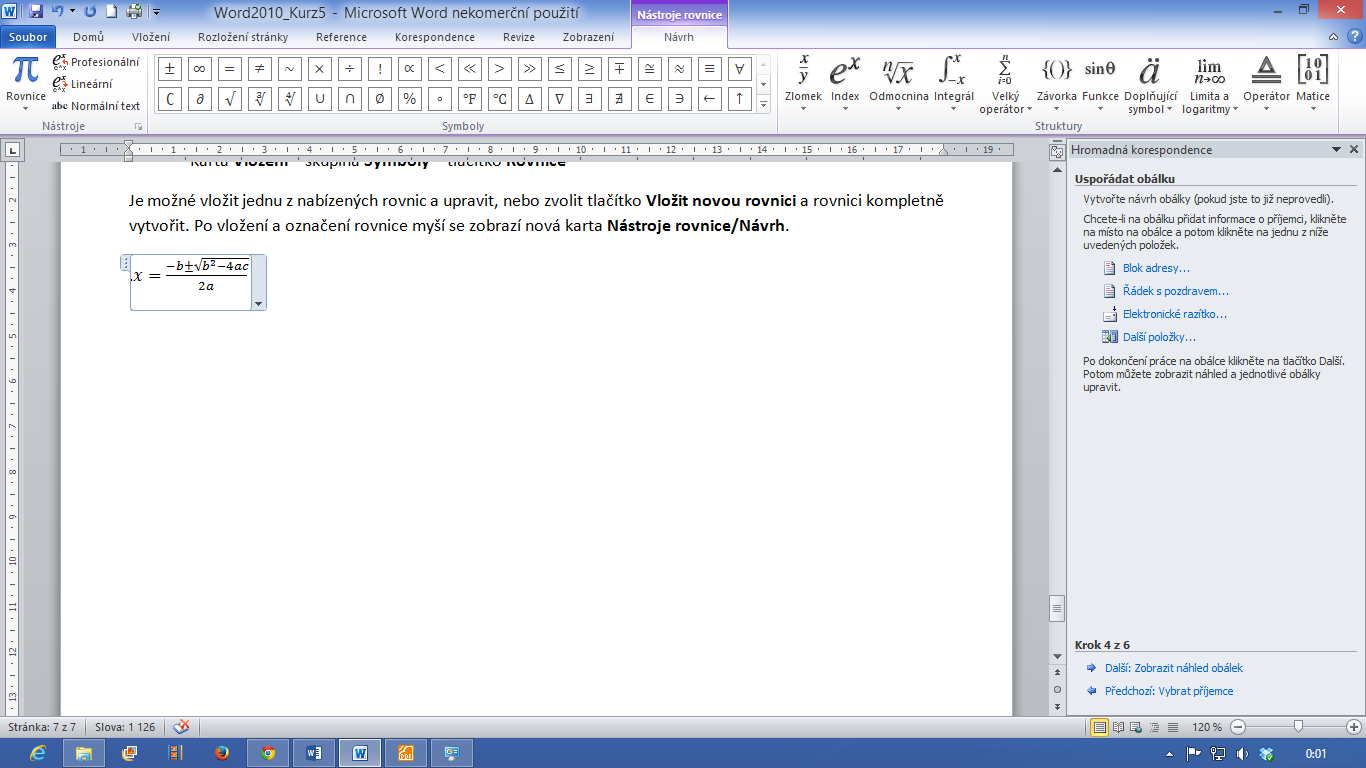 Pokročilé nastavení rovnic je umístěno ve skupině Nástroje pod tlačítkem . 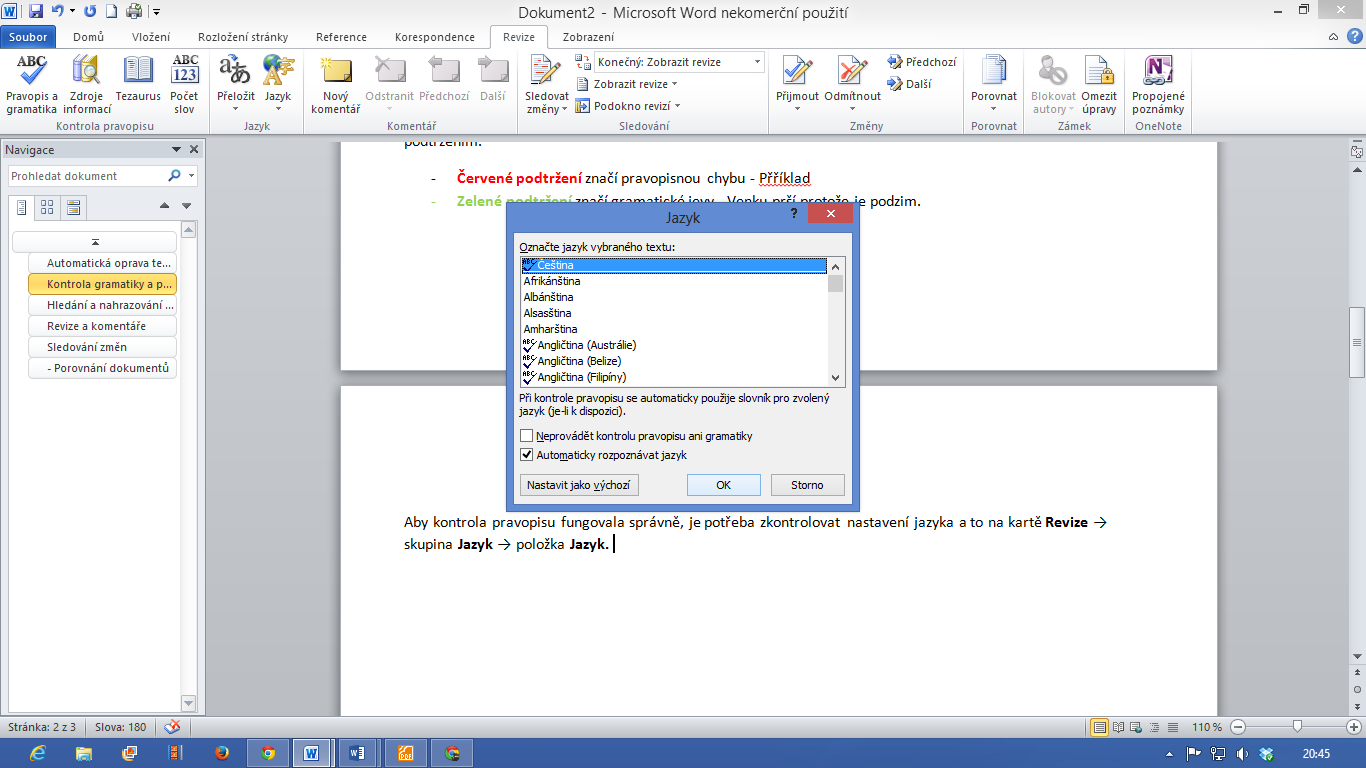 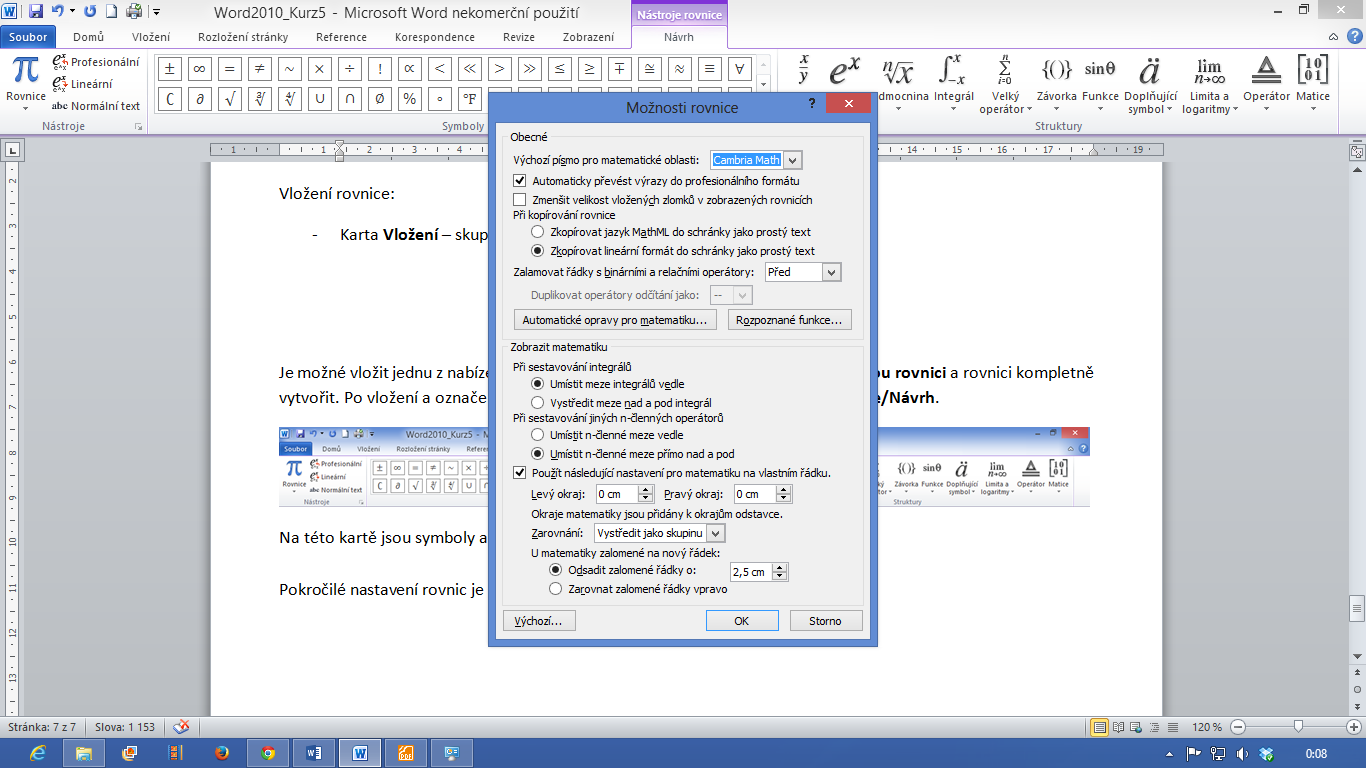 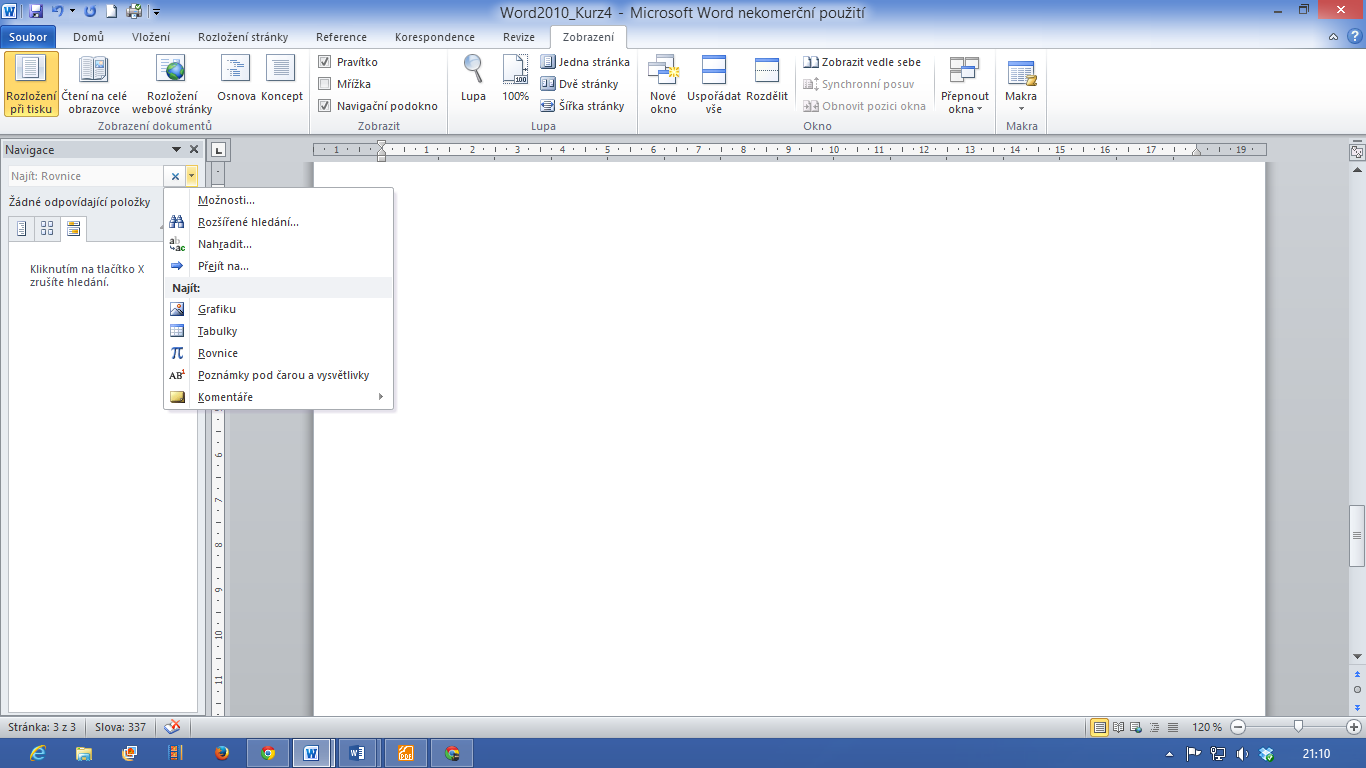 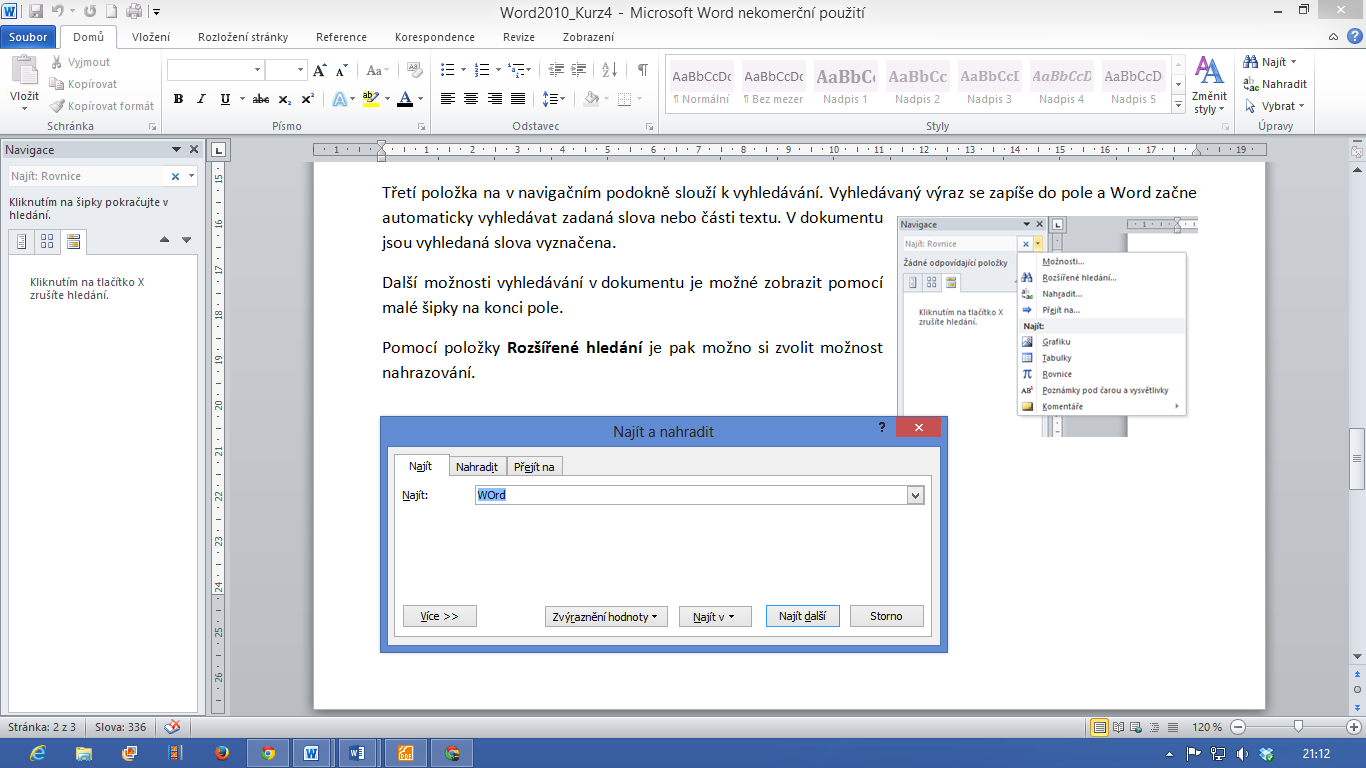 123789456121518ČíslaPísmena1A2B3C4D5E6F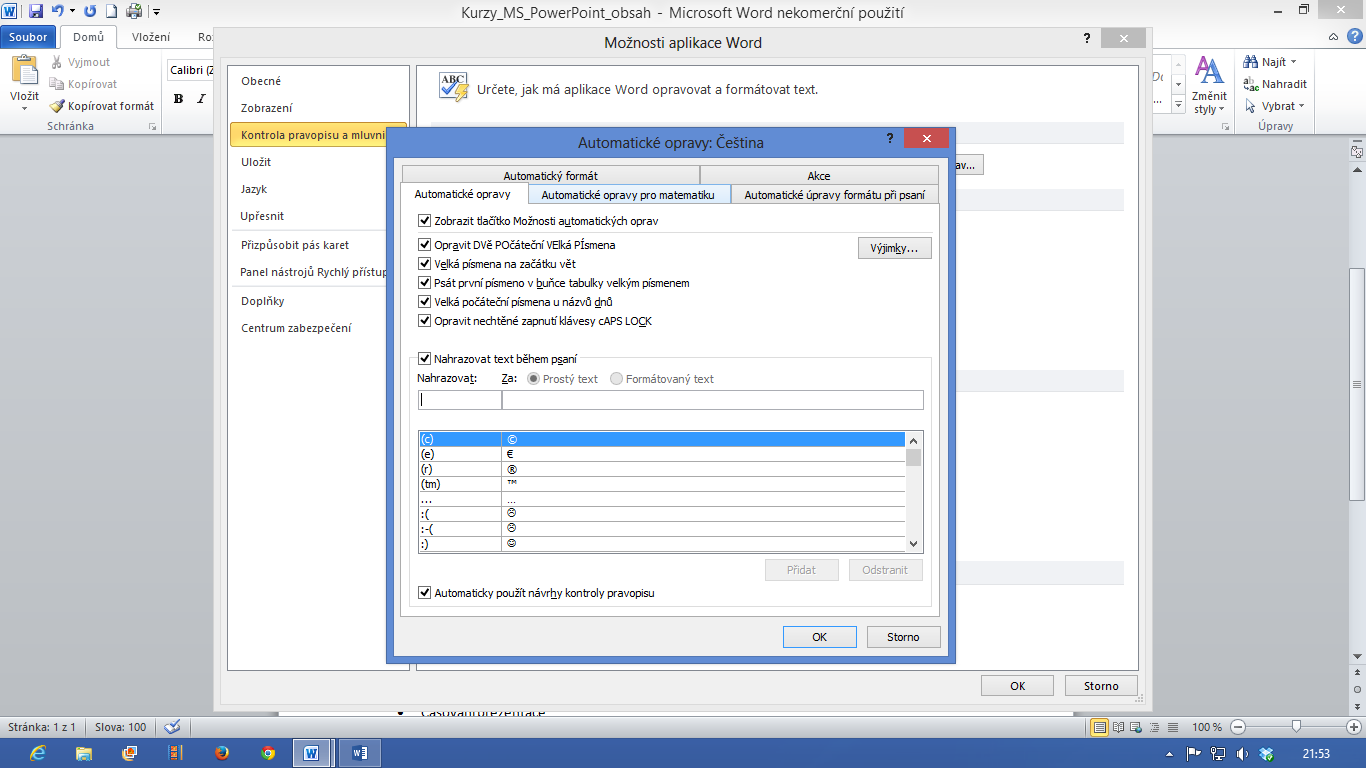 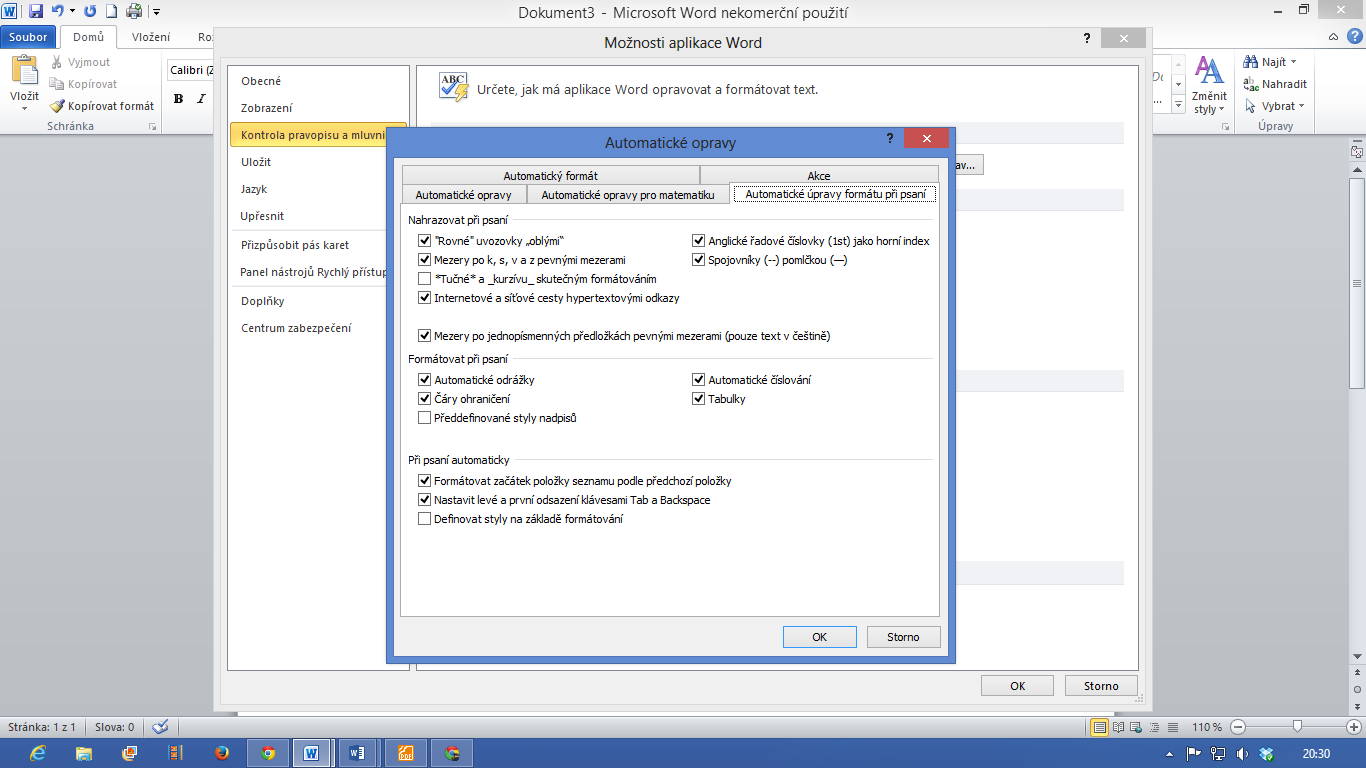 